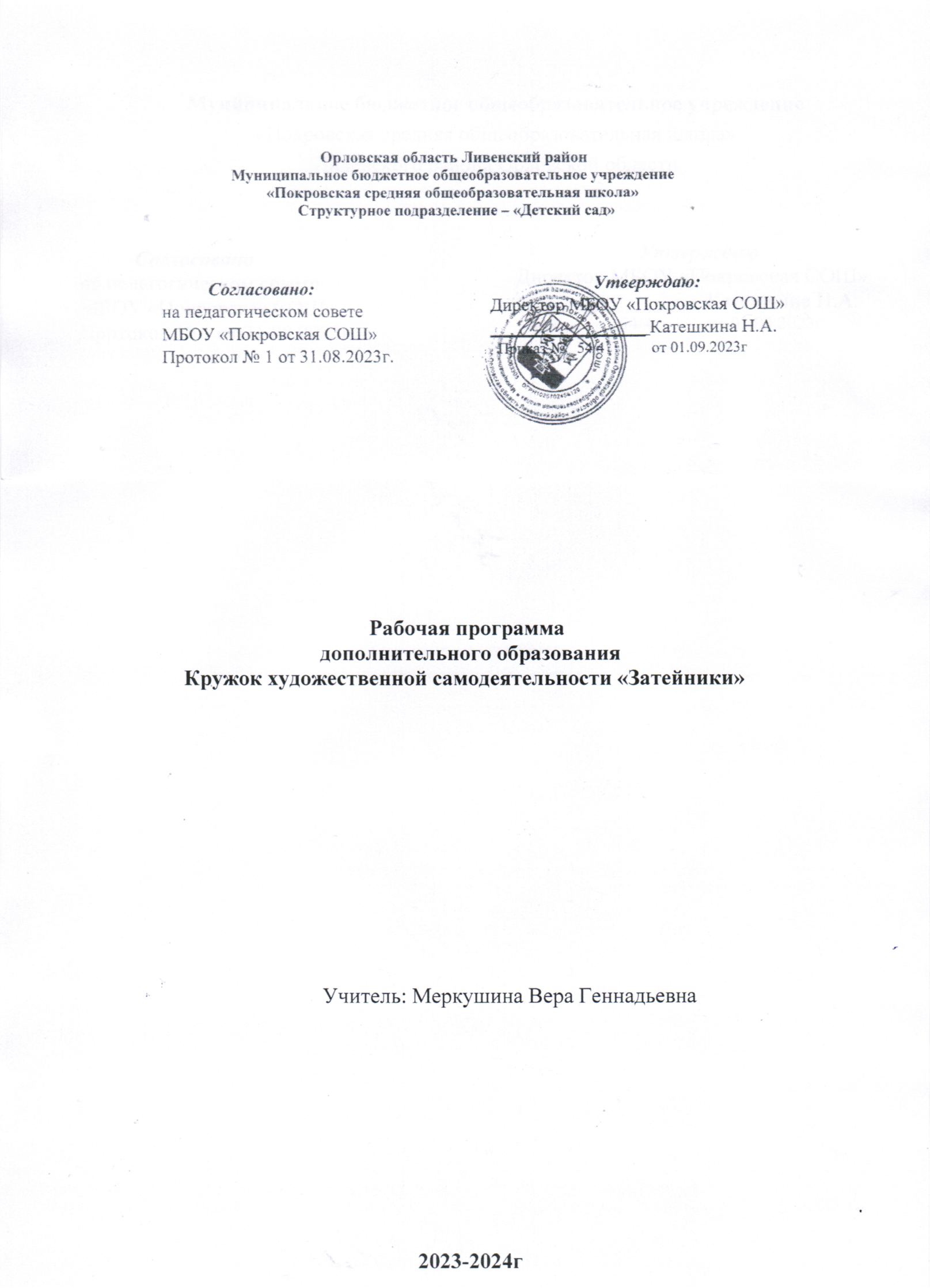 Пояснительная записка.Личность современного ребенка складывается в атмосфере творческого созидания, поэтому актуальным является разнообразное использование творчества школьников.         Ведение кружка в общеобразовательной школе способно эффективно повлиять на воспитательно-образовательный процесс, т.к. происходит сплочение коллектива, расширяется культурный диапазон учеников и учителя, повышается культура поведения. Знакомство с позицией актера – творца накапливает их эмоциональный, интеллектуальный, нравственный, трудовой опыт и развивает его.Художественная самодеятельность активизирует интерес школьника к искусству вообще, но и развивает фантазию, воображение, память, внимание и другие качества, воспитывает и улучшает психологическую атмосферу в коллективе. Занятия кружка учат учащихся общаться друг с другом, делиться мыслями, умениями, знаниями. Методы, формы и содержание различных упражнений реализуют одновременно три цели: погружают детей в присущую им стихию игры, развивают психологические структуры (внимание, мышление, волю, память), придают учебному дню привлекательные для детей качества интересного и веселого труда. Программа кружка предназначена для детей 5-9лет.Занятия кружка способствуют раскрытию и активизации своеобразия, самобытности, самостоятельности каждого ребенка. Этой задаче раскрытия “Я” личности учащегося служат игровые исполнительские задания, где могут быть разные варианты исполнения, и каждый ребенок может предложить свой вариант в соответствии со своим пониманием и выдумкой.При отработке сценического движения большое внимание уделяется пластике, выразительности движений.Работа кружка предполагает знакомство с основами актерского мастерства, вокала, танца.Актуальность.В основе программы лежит идея использования потенциала художественно-эстетической педагогики, позволяющей развивать личность ребёнка, оптимизировать процесс развития речи, голоса, чувства ритма, пластики движений.Новизна образовательной программы состоит в том, что учебно-воспитательный процесс осуществляется через различные направления работы: воспитание основ зрительской культуры, развитие навыков исполнительской деятельности, накопление знаний о театре и эстраде, которые переплетаются, дополняются друг в друге, взаимно отражаются, что способствует формированию нравственных качеств у воспитанников объединения.         Программа способствует подъему духовно-нравственной культуры и отвечает запросам различных социальных групп нашего общества, обеспечивает совершенствование процесса развития и воспитания детей.Структура программы.В программе выделено два типа задач.Первый тип – это воспитательные задачи, которые направлены на развитие эмоциональности, интеллекта, а также коммуникативных особенностей ребенка средствами художественной самодеятельности.Второй тип – это образовательные задачи, которые связаны непосредственно с развитием артистизма и навыков сценических воплощений, необходимых для участия в выступлениях.Целью программы является обеспечение эстетического, интеллектуального, нравственного развития воспитанников. Воспитание творческой индивидуальности ребенка, развитие интереса и отзывчивости к искусству театра и актерской деятельности.Задачи, решаемые в рамках данной программы:Знакомство детей с различными видами сценического искусства.Поэтапное освоение детьми различных видов творчества.Совершенствование артистических навыков детей в плане переживания и воплощения образа, моделирование навыков социального поведения в заданных условиях.Развитие речевой культуры.Развитие эстетического вкуса.Воспитание творческой активности школьника, ценящего в себе и других такие качества, как доброжелательность, трудолюбие, уважение к творчеству других.Место курса в учебном плане.         Программа рассчитана на учащихся 1-3 классов.         На реализацию данной программы отводится 144 часа .         Большая часть содержания планирования направлена на активную двигательную деятельность учащихся. Это: репетиции, показ концертов, подготовка костюмов и т.д. Остальное время распределено на проведение тематических бесед, просмотров электронных презентаций и видеофильмов, заучивание текстов. Для успешной реализации программы будут использованы Интернет-ресурсы.Программа строится на следующих концептуальных принципах:Принцип успеха. Каждый ребенок должен чувствовать успех в какой-либо сфере деятельности. Это ведет к формированию позитивного отношения к жизни и признанию себя как уникальной составляющей окружающего мира.Принцип динамики. Предоставить ребенку возможность активного поиска и освоения объектов интереса, собственного места в творческой деятельности, заниматься тем, что нравится.Принцип демократии. Добровольная ориентация на получение знаний конкретно выбранной деятельности; обсуждение выбора совместной деятельности в коллективе на предстоящий учебный год.Принцип доступности. Обучение и воспитание строится с учетом возрастных и индивидуальных возможностей детей, без интеллектуальных, физических и моральных перегрузок.Принцип наглядности. В учебной деятельности используются разнообразные иллюстрации, видеофильмы, аудиодиски и т.д.Принцип систематичности и последовательности. Систематичность и последовательность осуществляется как в проведении занятий, так и в самостоятельной работе воспитанников. Этот принцип позволяет за меньшее время добиться больших результатов.Особенности реализации программы.         Программа включает следующие виды деятельности:Вокал.Культура и техника речи.Ритмопластика.Основы сценической культуры.Работа над концертом.Показ концерта.         Занятия состоят из теоретической и практической частей. Теоретическая часть включает краткие сведения о развитии художественной самодеятельности, цикл познавательных бесед об истории различных праздников, юбилейных дат, беседы о красоте вокруг нас, профессиональной ориентации школьников. Практическая часть направлена на получение навыков актерского мастерства.         Формы работы:         Формы занятий – групповые и индивидуальные занятия для отработки дикции, вокала и др.         Основными формами проведения занятий являются:Беседы.Разучивание песен, стихов, танцев и т.д.Литературно-музыкальные композиции.Праздничные концерты.         Постановка сценок к конкретным школьным мероприятиям, инсценировка сценариев школьных праздников, театрализованные постановки – все это направлено на приобщение детей к сценическому искусству и мастерству.Методы работы:         Продвигаясь от простого к сложному, ребята могут постичь увлекательную науку сценического искусства, приобретут опыт публичного выступления и творческой работы. Важно, что в кружке дети учатся коллективной работе, работе с партнёром, учатся общаться со зрителем, учатся работе над характерами персонажей, мотивами их действий, творчески преломлять данные текста или сценария на сцене. Дети учатся пению, выразительному чтению текста, танцам и т.д. Они вносят элементы своих идей, свои представления в сценарий.         Кроме того, большое значение имеет работа над оформлением концерта, над декорациями и костюмами, музыкальным оформлением. Эта работа также развивает воображение, творческую активность школьников, позволяет реализовать возможности детей в данных областях деятельности.         Беседы о сценическом творчестве знакомят ребят в доступной форме с особенностями художественной самодеятельности; раскрывают общественно-воспитательную роль данного направления. Все это направлено на развитие зрительской культуры школьников.         Освоение программного материала происходит через теоретическую и практическую части, в основном преобладает практическое направление. Занятие включает в себя организационную, теоретическую и практическую части. Организационный этап предполагает подготовку к работе, теоретическая часть очень компактная, отражает необходимую информацию по теме.         Для полноценной реализации данной программы используются разные виды контроля:текущий – осуществляется посредством наблюдения за деятельностью ребенка в процессе занятий;промежуточный – репетиции;итоговый – открытые выступления перед зрителями.Формой подведения итогов считать: выступление на школьных праздниках, торжественных и тематических линейках, участие в школьных мероприятиях, родительских собраниях.Планируемые результаты освоения программы.Учащиеся научатсяправилам поведения зрителя, этикет до, во время и после выступления.Учащиеся получат возможность научитьсявладеть комплексом артикуляционной гимнастики;действовать в предлагаемых обстоятельствах с импровизированным текстом на заданную тему;произносить стихотворный текст в движении и разных позах;исполнять музыкальные и танцевальные произведения;читать наизусть стихотворный текст, правильно произнося слова и расставляя логическое ударение;строить диалог с партнером на заданную тему.Предполагаемые результаты реализации программы.         Воспитательные результаты работы по данной программе дополнительного образования можно оценить по трем уровням.Результаты первого уровня (приобретение школьником социальных знаний): Овладение способами самопознания, рефлексии; приобретение социальных знаний о ситуации межличностного взаимодействия; развитие актерских способностей.Результаты второго уровня (формирование ценностного отношения к социальной реальности): Получение школьником опыта переживания и позитивного отношения к базовым ценностям общества (человек, семья, Отечество, природа, мир, знания, культура).Результаты третьего уровня (получение школьником опыта самостоятельного общественного действия): школьник может приобрести опыт общения с представителями других социальных групп, других поколений, опыт самоорганизации, организации совместной деятельности с другими детьми и работы в команде; нравственно-эстетический опыт взаимодействия со сверстниками, старшими и младшими детьми, взрослыми в соответствии с общепринятыми нравственными нормами.         В результате реализации программы у учащихся будут сформированы УУД.Личностные результаты.У учеников будут сформированы:потребность сотрудничества со сверстниками, доброжелательное отношение к сверстникам, бесконфликтное поведение, стремление прислушиваться к мнению окружающих;целостность взгляда на мир средствами литературных, музыкальных и танцевальных произведений;этические чувства, эстетические потребности, ценности и чувства на основе опыта слушания и заучивания произведений сценического искусства;осознание значимости занятий художественной самодеятельностью для личного развития.Метапредметными результатами изучения курса является формирование следующих универсальных учебных действий (УУД).Регулятивные УУД:Обучающийся научится:понимать и принимать учебную задачу, сформированную учителем;планировать свои действия на отдельных этапах работы;осуществлять контроль, коррекцию и оценку результатов своей деятельности;анализировать причины успеха/ неуспеха, осваивать с помощью учителя позитивные установки типа: «У меня все получится», «Я еще многое смогу».Познавательные УУД:Обучающийся научится:пользоваться приемами анализа и синтеза при чтении и просмотре видеозаписей, проводить сравнение и анализ поведения героя;понимать и применять полученную информацию при выполнении заданий;проявлять индивидуальные творческие способности.Коммуникативные УУД:Обучающийся научится:включаться в диалог, в коллективное обсуждение, проявлять инициативу и активность;работать в группе, учитывать мнения партнеров, отличные от собственных;обращаться за помощью;формулировать свои затруднения;предлагать помощь и сотрудничество;слушать собеседника;договариваться о распределении функций и ролей в совместной деятельности, приходить к общему решению;формулировать собственное мнение и позицию;осуществлять взаимный контроль;адекватно оценивать собственное поведение и поведение окружающих.Предметные результаты.Учащиеся научатся:читать, соблюдая орфоэпические и интонационные нормы чтения;выразительному чтению;основам вокального мастерства;основам танцевального искусства;основам актерского мастерства;различать произведения по жанру;развивать речевое дыхание и правильную артикуляцию;умению выражать разнообразные эмоциональные состояния (грусть, радость, злоба, удивление, восхищение и др.).Календарно-тематическое планирование.Содержание программы.1 раздел. Вводное занятие  Вводное занятие. Руководитель кружка знакомит ребят с программой кружка, правилами поведения в кружке, с инструкциями по охране труда.2 раздел. Подготовка к Дню учителя Подготовка к Дню учителя.Разучивание детских песен танцев, инсцеиировок, стихов.Концерт к Дню учителя.Задачи учителя. Развивать зрительное, слуховое внимание, память, наблюдательность, образное мышление, фантазию, воображение, интерес к сценическому искусству; упражнять в четком произношении слов, отрабатывать дикцию; воспитывать нравственно-эстетические качества.3 раздел. Подготовка к празднику «Славная осень!» Подготовка к празднику «Славная осень!»)Задачи учителя. Развивать умение правильно реагировать на команду или музыкальный сигнал, готовность действовать согласованно; развивать координацию движений; развивать способность искренне верить в любую воображаемую ситуацию; учить создавать образы с помощью выразительных движений.4 раздел. Подготовка к конкурсу «Живая нить традиций»  Задачи учителя. Рассказать о русских народных играх, правилах игры. Игры «У медведя во бору», «Гуси и волк», «Карусель». Развивать умение правильно реагировать на команду или музыкальный сигнал, готовность действовать согласованно; развивать координацию движений; развивать способность искренне верить в любую воображаемую ситуацию; учить создавать образы с помощью выразительных движений.5 раздел. Подготовка к концерту, посвященному Дню матери Подготовка к Дню матери.Разучивание песен о матери стихов, инсценировок, танцев.Концерт, посвященный Дню матери.Задача учителя. Развивать речевое дыхание и правильную артикуляцию, четкую дикцию, разнообразную интонацию, логику речи, музыкальный и танцевальный ритмы; пользоваться интонациями, выражающими основные чувства; пополнять словарный запас.6 раздел. Подготовка к Новому году  Подготовка к Новому году.Новогодний концерт.Задачи учителя. Познакомить детей с театральной терминологией; развивать основы актерского мастерства; воспитывать культуру поведения до, во время, и после выступлений. 7 раздел. Святки.  Знакомство с традиционными русскими народными праздниками, их происхождением и назначением; обычаями и традициями, связанными с их организацией и проведением. 8 раздел. Подготовка к 23 февраля Разучивание танцев. Разучивание песен об армии, танцев, стихов, инсценировок.Подготовка к 23 февраля.Задача учителя. Развивать умение пользоваться интонациями, выражающими разнообразные эмоциональные состояния (грустно, радостно, сердито, восхищенно, жалобно, презрительно, осуждающе, таинственно и т.д.); пополнять словарный запас.8 раздел. Весёлая масленица Задачи учителя. Познакомить учащихся с историей празднования Масленицы; воспитывать любовь к культурным традициям своего народа.9 раздел.  Подготовка к Международному женскому дню 8 марта Задачи учителя. Подготовка к Международному женскому дню 8 Марта.Праздничный концерт.Развивать координацию движений, вокальные и танцевальные навыки; анализировать проявление детьми индивидуальных творческих способностей. 10 раздел. Не потешим мы вас пляской, А потешим мы вас сказкой Задачи учителя. Формирование у ребенка отношение к миру, людям, себе;развитие личности ребенка через занятия театром;освоение различных видов общения;формирование навыков коллективной работы;развитие творческого художественно-образного мышления.11 раздел. Подготовка к Дню Победы Разучивание песен о войнеРазучивание песен о войне.Инсценирование военных песен.Работа над выразительностью чтения стихов о войне.Репетиция праздничного концерта к Дню Победы.Задачи учителя. Учить детей ориентироваться в пространстве, равномерно размещаться по площадке, строить диалог с партнером на заданную тему; развивать основы театрального искусства; воспитывать патриотические чувства школьников.12 раздел. Подготовка к Последнему звонку Подготовка к Последнему звонку. Разучивание вальса.Задачи учителя. Развивать координацию движений, вокальные и танцевальные навыки; анализировать проявление детьми индивидуальных творческих способностей; воспитывать нравственно-эстетические качества.13 раздел. Итоговое занятие Подведение итогов обучения, обсуждение и анализ успехов каждого воспитанника.Тема самообразования: «Роль межличностных отношений в общении детей»Материально-техническое обеспечение образовательного процесса.Музыкальный центрМузыкальная фонотека.CD и MP 3 диски.DVD диски.Костюмы, декорации, необходимые для работы над созданием образов.Сценарии, пьесы, книги.Учебно-методическое образовательного процесса.Для учителя:Борунова С.Н. Орфоэпический словарь русского языка. – М., 1987.Горский В.А. Примерные программы внеурочной деятельности. Начальное и основное образование. – М., 2010.Григорьев Д.В. Внеурочная деятельность школьников. Методический конструктор: пособие для учителя/ Д.В.Григорьев, П.В.Степанов. – М, 2010.Григорьев Д.В., Куприянов Б.В. Программы внеурочной деятельности. Художественное творчество. – М., 2011.Перова Е.Н., Цуканова М.И. Сценарии литературного клуба. – М., 2007.Смолина Е. Пока горит свеча: Нестандартные праздники, литературные гостиные, театрализованные представления в школе. – М., 2006.Для учащихся:Безымянная О. Школьный театр. – М., 2001.Куликовская Т.А. 40 новых скороговорок. Практикум по улучшению дикции. – М., 2003.Произведения русской и зарубежной литературы.Розенталь Д.Э.Говорите и пишите по-русски правильно. М., 2007.                                                Сёмушкина Л.Н. Культура русской устной речи. М., 2006.                               №Тема занятияКол-во часовТеоретичес кие занятияПрактические занятияПримечание1-2Инструктаж по ТБ. Вводное занятие22-3-14Подготовка  к Дню учителя.Разучивание детских песен.Участие в концерте к Дню учителя124815-26Подготовка к  празднику «Славная осень!» Праздник «Славная осень!»»1221027-32 «Живая нить традиций».62433-44Подготовка к дню матери. Разучивание песен о матери, танцев, стихов.Участие в концерте, посвященного Дню матери1221045-64Подготовка к Новому году.Участие в Новогоднем концерте.2021865-68Святки. 42269-80Подготовка к 23 февраля. Разучивание танца.Участие в концерте к 23 февраля.1221081-90Весёлая масленица102891-102Подготовка к Международному женскому дню 8 Марта.Праздничный концерт.12210103-114Не потешим мы вас пляской, А потешим мы вас сказкой.1248115-128Разучивание песен о войнеИнсценирование военных песен.Работа над выразительностью чтения стихов о войне.Репетиция к праздничному концерту к Дню Победы.1468129-136Подготовка к Последнему звонку.Разучивание вальса.826137-144Резерв826ИТОГО:14436108